Филиал Республиканского государственного предприятия на праве хозяйственного ведения «Казгидромет» Министерства экологии и природных ресурсов РК по Карагандинской и Ұлытау области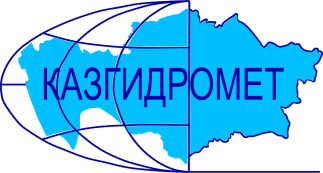 г. Караганда, ул. Терешковой,15.Ежедневный гидрологический бюллетень №99Сведения о состоянии водных объектов Карагандинской и Ұлытау области по данным гидрологического мониторинг на государственной сети наблюдений по состоянию на 08 час. 19 апреля 2024 годаСведения об водохранилищах Директор филиала         					Шахарбаев Н.Т.Составил/Исп.: Сейткалиев И.О. Тел.: 8 7212-56-04-92Қазақстан Республикасы Экология және табиғи ресурстар министрлігінің «Қазгидромет» шаруашылық жүргізу құқығындағы республикалық кәсіпорныныңҚарағанды және Ұлытау облысы бойынша филиалыҚарағанды қ., Терешковой к., 15.№99 Күнделікті гидрологиялық бюллетеньМемлекеттік бақылау желісіндегі гидрологиялық мониторинг деректері бойынша  Қарағанды және Ұлытау облысы су нысандарының 2024 жылғы 19-ші сәуір,  сағат 08-гі жай-күйі туралы мәліметтерСу қоймалары бойынша мәліметтерФилиал директоры				Н.Т. ШахарбаевОрындаған.: Сейткалиев И.О.Тел.: 8 7212-56-04-92Название гидрологического постаОпасный уровеньводы, смУровень воды, смИзменение уровня воды за сутки, ±смРасход воды, м³/секСостояние водного объектар.Нура –с. Бесоба470278+12,83Чистор.Матак – п. Матак435158-510,0Чистор.Нура –с. Шешенкара626432-6-Чистор.Нура – с.Петровка711244-9-Чистор.Кокпекти – п.Кокпекти35088+8-Чистор.Нура –жд. ст. Балыкты7003360(62,0)Чистор.Нура –п. Акмешит960857-15-Чистор.Карамыс  – с. Карамыс3001480-Чистор.Шерубайнура- п.Аксу-Аюлы310166-1-Чистор.Шерубайнура –п. Шопан450330-3(18,0)Чистор.Шерубайнура –раз. Карамурын420295-2(44,0)Чистор.Топар – с. Кулайгыр640920-Чистор.Сокыр – с.Курылыс4002340-Чистор.Сокыр –п. Каражар3702360-Чистор.Жаман-Сарысу –п. Атасу3502500-Чистор.Сарысу –раз. 189 км390232-5-Чистор.Сарысу –жд. ст. Кызылжар360186-2-Чистор.Улькен-Кундузды –п. Киевка360151-14-Чистор.Жаман-Кон –п. Баршино57025901,07Чистор.Есиль –с. Приишимское3851500-Чистор.Токырауын –п. Актогай440208+1-Чистор.Талды –с. Новостройка5554180-Чистор.Жарлы – п.Жарлы298130-2-Чистор.Моинты –жд. ст. Киик464242-29-Чистор.Сарыкенгир – с.Алгабас3501540-Чистор.Кара-Кенгир–п. Малшыбай490299-1-Чистор.Жезды – п. Жезды24068-1-ЧистоНазваниеНПУНПУФактические данныеФактические данныеФактические данныеФактические данныеНазваниеУровеньводы, м БСОбъем, млн. м3Уровеньводы, м БСОбъем, млн. м3Приток, м3/сСброс,м3/сСамаркандскоевдхр.-253,7-253.7050.050.0Шерубай-нуринскоевдхр.-274-259.41844,144.1Кенгирскоевдхр.-319-319.3690,6840Гидрологиялық бекеттердің атауыСудың шектікдеңгейі, смСу дең-гейі,смСу деңгейінің тәулік ішінде өзгеруі,±смСу шығыны,  м³/секМұз жағдайы және мұздың қалыңдығы, смө.Нұра–а. Бесоба470278+12,83Тазаө.Матақ – а. Матақ435158-510,0Тазаө.Нұра –а. Шешенқара626432-6-Тазаө.Нұра – а.Петровка711244-9-Тазаө.Көкпекті – а.Көкпекті51788+8-Тазаө.Нұра–тж. ст. Балықты7003360(62,0)Тазаө.Нұра–а. Ақмешіт960857-15-Тазаө.Қарамыс  – а. Қарамыс3411480-Тазаө.Шерубайнұра- а.Ақсу-Аюлы377166-1-Тазаө.Шерубайнұра–а. Шопан450330-3(18,0)Тазаө.Шерубайнұра –раз. Қарамұрын420295-2(44,0)Тазаө.Топар – а. Құлайғыр640920-Тазаө.Соқыр – а.Құрылыс5532340-Тазаө.Соқыр–а. Қаражар3702360-Тазаө.Жаман-Сарысу –а. Атасу3502500-Тазаө.Сарысу–раз. 189 км390232-5-Тазаө.Сарысу–тм. ст. Қызылжар360186-2-Тазаө.Үлкен-Құндұзды –а. Киевка360151-14-Тазаө.Жаман-Кон –а. Баршино57025901,07Тазаө.Есіл–а. Приишимское3851500-Тазаө.Тоқырауын–а. Ақтоғай440208+1-Тазаө.Талды–а. Новостройка5554180-Тазаө.Жарлы – а.Жарлы298130-2-Тазаө.Мойынты–тж. ст. Киік464242-29-Тазаө.Сарыкеңгір – а.Алғабас4221540-Тазаө.Қара-Кенгір–а. Малшыбай490299-1-Тазаө.Жезді – а. Жезді24068-1-ТазаАтауыҚалыпты тірек деңгейіҚалыпты тірек деңгейіНақтыдеректерНақтыдеректерНақтыдеректерНақтыдеректерАтауыСу деңгейі,м  БЖКөлем,км3Су деңгейі,м  БЖКөлем,км3Төгім,м3/сНақты ағын,м3/сСамарқанд су қоймасы-253,7-253.7050.050.0Шерубай-Нура су қоймасы-274-258.35758.144.0Кеңгір су қоймасы-319-318.68501.597